Консультация для родителейОСОБЕННОСТИ РИСОВАНИЯ ДЕТЕЙ 3-4 ЛЕТРебенок чутко воспринимает цвет, цветовые отношения и их воздействие на настроение. Важно не упустить эту возрастную особенность и не загубить в ребенке способность к цветовому восприятию. Необходимо развивать у него чувство цвета, помогать искать свое понимание, учить через цвет выражать свои эмоции. В этом возрасте отмечается стремление к свободному рисованию, манипулированию красками, то есть малыша интересует не столько сюжет рисунка, сколько сам процесс изменения окружающего с помощью цвета. Способ рисования – нетрадиционный, что способствует не только развитию воображения, но и приобщению к миру искусства. 
В этом возрасте тактильные ощущения играют в развитии ребенка большую роль. Малыши рисуют пальчиками, ладошкой, ваткой, соломкой, пробкой и т.д. 
Методика рисования пальчиками позволяет детям избавиться от подавленности, преодолеть страх, укрепить уверенность в себе. Рисование пальцами имеет много общего с игрой грязью. Рут Шоу, основательница современного варианта этого метода, отмечала: «Рисование пальцами напрямую происходит от пирожков из грязи. Я только добавила туда радужное многоцветие».
Главная особенность этой методики в том, что процесс проецирования ничем не сдерживается и не ограничивается. Свободное выражение эмоций, влечений и импульсов ребенка ничто не тормозит. Другие виды графического творчества требуют довольно хорошо развитой мышечной координации, что может заставить неуверенного ребенка отказаться рисовать то, о чем его просят. При рисовании пальчиками вероятность потерпеть неудачу гораздо ниже, так как движения могут быть довольно простыми и неуклюжими. Психологи утверждают, что дети очень редко не принимают этот метод и в этом его важное преимущество. 
Сообщите ребенку, что у вас есть краски разного цвета и он может попробовать нарисовать ими что-нибудь без помощи кисточки. «У тебя есть пять пальцев на одной руке и пять на другой. Это гораздо больше, чем одна кисточка. Ты можешь делать ими, что хочешь». 
Темы могут быть разные: «Новогоднее конфетти», «Огоньки на елке», «Пушистый снег», «Живые облака», «Солнечный зайчик», «Цветы для мамы», «Узоры для платья», «Следы», «Одуванчики», «Осенние листья», «Кто живет в травке», «Спелые ягодки». 
В младшем возрасте физиологические возможности органов чувств уже позволяют ребенку различать достаточно разнообразные звуки, формы, цвета.
Но воспринимает ребенок то, что важно для него, значимо для его жизни. В первую очередь, он воспринимает те стороны действительности, которые значимы для его эмоционального отношения к жизни.
В повседневном общении со взрослыми и сверстниками эмоционально значимым объектом является лицо человека, именно его делает ребенок центральным в рисунке. 
Поэтому и появляются головоноги. Изображения в рисунке схематичны, и совсем не обязательно добиваться сходства с реальным предметом, все недостающее в рисунке малыш добавляет словами, рассказом. Эта взаимосвязь изображения и слова может быть серьезным стимулом интенсивного развития ребенка, если родители правильно реагируют на попытки детского творчества.
Многих родителей часто беспокоят вопросы: «В каком возрасте ребенок способен овладеть навыками рисования в такой степени, в какой это необходимо, чтобы детский рисунок соответствовал эстетическим образцам и его содержание было понятно окружающим?», «Как и с чего, начинать обучение ребенка?», «Как сделать так, чтобы обучение приносило радость?». На самом деле эти вопросы не так уж и сложны, и все – в ваших руках.Почему так важна помощь родителей?Каждый человек в детстве обладает большими возможностями для интенсивного развития творческих способностей. Игнорирование или формальный подход к решению проблемы творческих способностей в детстве чреваты невосполнимыми потерями в развитии личности в последующие годы. К сожалению, некоторые родители думают, что только при поступлении ребенка в дошкольное учреждение начинается обучение рисованию. Конечно, в раннем возрасте процесс элементарного преобразования не может считаться творческим процессом, однако он оказывает большое влияние на дальнейшее формирование сознательного творчества, основанного на воображении ребёнка.Учёными отмечено, что ребёнок осваивает какую-либо деятельность и полноценно развивается в том случае, если родители создают ему соответствующие условия. Поэтому родителям нужно предоставить ребёнку возможность заниматься художественной деятельностью дома, при этом крайне важны внимание со стороны близких людей к действиям малыша и помощь ему.В 3-4 года дети уже достаточно опытные "художники". Они более уверенно и свободно владеют кистью, с удовольствием рисуют красками. А раскраски воспринимают как уже созданные образы, которые требуют цветового решения. И поэтому принимаются не свободно рисовать, как малыши 2-3 лет, а именно раскрашивать, действуя в пределах заданного контура, стараясь повторить все его изгибы.Если в 2-3 года дети раскрашивают образы чаще всего цветовыми пятнами или отдельными мазками, оставляя много белых пятен и не обращая на это никакого внимания, то после 3 лет они уже постепенно переходят на линейное пластичное раскрашивание. И при этом стараются закрыть цветом все "прозрачное" пространство. Многих из них беспокоят белые просветы, они вновь и вновь возвращаются к ним с кисточкой - подправляют, дорисовывают. Иногда стремятся обвести и контурные линии. Они видят образ во всех его особенностях и стараются их передать. Для них очень значимы детали. При этом глаза и лицо продолжают играть роль главного эмоционального стимула к рисованию. Кроме того, малыши любовно прорисовывают чешую рыбки, кисточки на ушках белочки, лапки утенка, клювики. Главное же достоинство такой деятельности в том, что дети имеют возможность совершенствовать технику рисования красками и получают при этом эффектный, радующий результат.Помощь взрослого состоит в том, чтобы предоставить детям не только свободу действий, но также выбор цветов и кисточек разных размеров. Еще нужно по мере необходимости показывать детям новые технические способы. При умелой и деликатной помощи взрослого дети могут не только разные детали раскрашивать разными цветами, но стараются какой-то фрагмент или даже весь фон решить в многоцветной гамме.И все же самое важное состоит в том, чтобы не ограничивать детей рамками заданного образа: предлагать придумать дополнение, продолжение ("с кем встретился, куда пошел..."). И почаще давать чистую бумагу для самостоятельного творчестваНо, к сожалению, бывает так, что при всех стараниях успехи малыша не столь очевидны. Не следует огорчаться: все дети разные, и темпы их развития - тоже. Малыш достигнет необходимого уровня несколько позднее. Нужно продолжать общаться с ним в рисунке и по поводу рисунка, поддерживать стремление рисовать, относиться к его желаниям бережно.  
Главная помощь – научить ребенка видеть форму предметов, поддерживать интерес ребенка к художественному творчеству, учить замечать художественную выразительность и образность окружающих предметов: солнышко радостное, листья на деревьях словно кружево, дождик грустный… Развивать фантазию, воображение, мышление такими играми как: «Как дерево плачет, ветер сердится, дождик скучает»…

Пусть в вашем доме будет праздник каждый день!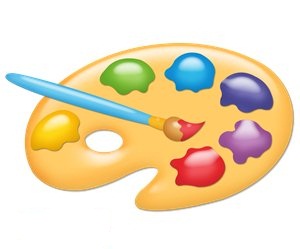 